Crna Gora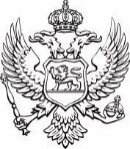 Ministarstvo ekonomskog razvoja i turizmaSlužba za opšte poslove, finansije i tehničku podrškuBroj: 016-037/23-4662/2	                                                              01.08.2023.godineNa osnovu člana 18 Zakona o upravnom postupku („Službeni list CG“, br. 56/14, 20/15, 40/16 i 37/17), člana 30 stav 1 Zakona o slobodnom pristupu informacijama („Službeni list CG“, br. 44/12 i 30/17), postupajući po zahtjevu  NVO Akcija za socijalnu pravdu – ASP, iz Danilovgrada broj 843/23 od 17.07.2023.godine, zavedenom kod ovog Ministarstva pod brojem: 016-037/23-4662/1 od 18.07.2023.godine, sekretarka ministarstva na osnovu ovlašćenja broj 016-102/22-6472/2 od 12.05.2022.godine, donosi R j e š e nj eI USVAJA SE zahtjev za slobodan pristup informaciji, podnosioca NVO Akcija za socijalnu pravdu – ASP, iz Danilovgrada broj 843/23 od 17.07.2023.godine, zaveden kod ovog Ministarstva pod brojem: 016-037/23-4662/1 od 18.07.2023.godine, i dozvoljava pristup informaciji, kao osnovan.II Pristup predmetnoj informaciji ostvariće se, dostavom putem pošte, preporučenom pošiljkom, na adresu podnosioca zahtjeva.III Troškova postupka nije bilo.IV Žalba protiv ovog rješenja ne odlaže njegovo izvršenje.O b r a z l o ž e nj eDana 17.07.2023.godine, NVO Akcija za socijalnu pravdu – ASP, iz Danilovgrada podnijela je ovom Ministarstvu, zahtjev za slobodan pristup informacijama, broj 843/23, zaveden kod ovog Ministarstva pod brojem: 016-037/23-4662/1 od 18.07.2023.godine, kojim je tražen pristup informaciji i to: „Kopiji svih bilateralnih sporazuma koje se odnose na zaštitu investicionih ulaganja između Crne Gore i Kraljevine Holandije, koji su na snazi, a uključujući one koje je svojevremeno potpisala Savezna Republika Jugoslavija, pa nakon osamostaljenja Crna Gora nastavila da ih primjenjuje“.Postupajući po zahtjevu, Ministarstvo je utvrdilo da se tražena informacija nalazi u njegovom posjedu i to Sporazuma o podsticanju i uzajamnoj zaštiti ulaganja između Savezne Republike Jugoslavije i Kraljevine Holandije od 29.01.2002.godine, te da ne postoje zakonske pretpostavke za ograničenje pristupu informaciji ili njenom dijelu. Po saznanju Ministarstva ekonomskog razvoja i turizma to je jedini bilateralni investicioni sporazum koji je na snazi između Crne Gore i Holandije, a koji je Crna Gora 2012. godine preuzela sukcesijom. Odredbom člana 30 stav 1 Zakona o slobodnom pristupu informacijama, između ostalog, propisano je da organ vlasti odlučuje rješenjem kojim dozvoljava pristup traženoj informaciji ili njenom dijelu.Tražena informacija kojoj se pristup omogućava ima 8 stranica A4 formata, i pristup istoj omogućava se dostavljanjem njene kopije putem pošte, preporučenom pošiljkom. Kako je u članu 2 stav 1 tačka 1 alineja 1 Uredbe o naknadi troškova  u postupku za pristup informacijama („Službeni list CG“, br.66/16 i 121/21), propisano da se visina naknade fotokopiranja određuje za format A4 crno-bijeli 0,03 €, po stranici a stavom 2 istog člana propisano je da se fotkopiranje informacije iz stava 1 tačka 1 alineja 1 ne naplaćuje za prvih 20 stranica, troškovi postupka se određuju u ukupnom iznosu od 2,00 €, kojih se podnosilac zahtjeva oslobađa shodno članu 4 Uredbe o naknadi troškova u postupku za pristup informacijama ( „Službeni list CG“, br.66/16 i 121/21).Žalba na ovo rješenje ne odlaže njegovo izvršenje shodno članu 36 Zakona o slobodnom pristupu informacijama.Na osnovu izloženog, shodno članu 30 stav 1 Zakona o slobodnom pristupu informacijama, odlučeno je kao u dispozitivu rješenja.UPUTSTVO O PRAVNOJ ZAŠTITI: Protiv ovog rješenja može se izjaviti žalba Savjetu Agencije za zaštitu ličnih podataka i slobodan pristup informacijama u roku od 15 dana od dana prijema rješenja, preko Ministarstva ekonomskog razvoja.                                                                                                                      SEKRETARKA                                                                                                                                                                                                                                                                         Dragana JovićDostavljeno: 	     Podnosiocu zahtjeva        -     u spise predmeta        -	     a/a